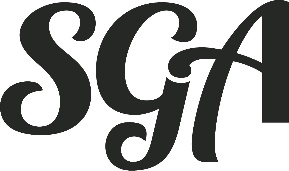 Southwestern College Student Government Association8 p.m. Sunday, February 3, 2019Meeting AgendaCall to Order					Vice President Kouame2:00 pmInvocation						Open to VolunteersMarcus RichardLast Meeting’s Minutes				Secretary CrawfordMotion to UnreadRoll Call						Secretary CrawfordBoard of Trustee Meeting			President JonesUpdate on what SGA did with funds and grantsDiscipleshipLots of programs this summerAT DirectorTalked about sportsAcademic ConcernsDifficulty of MajorsGPA A+/A- scaleCareer Center Discussion				President JonesBack of library turned into career center hopefully next fallTracy Frederick to come talk to SenatorsOrganization Budget Proposals			Vice President KouameComing UpNext Meeting – February 10, 2019 8 pm Beech 104Changed for February 17thAdjournmentMotion to adjourn2:40 pm9 Lives – $518$388 for events$100 for Tshirts$30 for Miscellaneous ApprovedBeta Beta Beta – $775$285 Professional Development$440 Events$50 MiscellaneousApprovedCampus Players – $545$330 for events$65 for Tshirts$150 for MiscellaneousApprovedCitizens’ Climate Lobby – $500$300 for events$200 for miscellaneousApprovedEducation Builders – $550$200 for professional development$150 for events$200 for miscellaneousApprovedGame Club – no additional fundsHammocking Club –  no additional fundsImpact–  no additional fundsIndigenous Students of SC –  no additional fundsInterAct – $1,885$1,035 for events$700 for Tshirts$150 for miscellaneousApproved for $1,535IOU – $1,000Not activeNewman Club – no additional fundsPi Gamma Mu – $650$365 for Events$285 for miscellaneousApprovedPre-Health Professionals – $130$15 for Professional Development$100 for Events$15 for MiscellaneousApproved later by emailPsi Chi – $715$715 for professional developmentGRE prep materialsApprovedPsychology Club – $600$250 for professional development$100 for events$250 for tshirtsApprovedReaders Retreat – no additional fundsSCATS – $620$100 for professional development$100 for events$295 for tshirts$125 for miscellaneousApprovedSigma Tau Delta – no additional fundsToneBuilders –no additional fundsUltimate Frisbee Organization – no additional funds